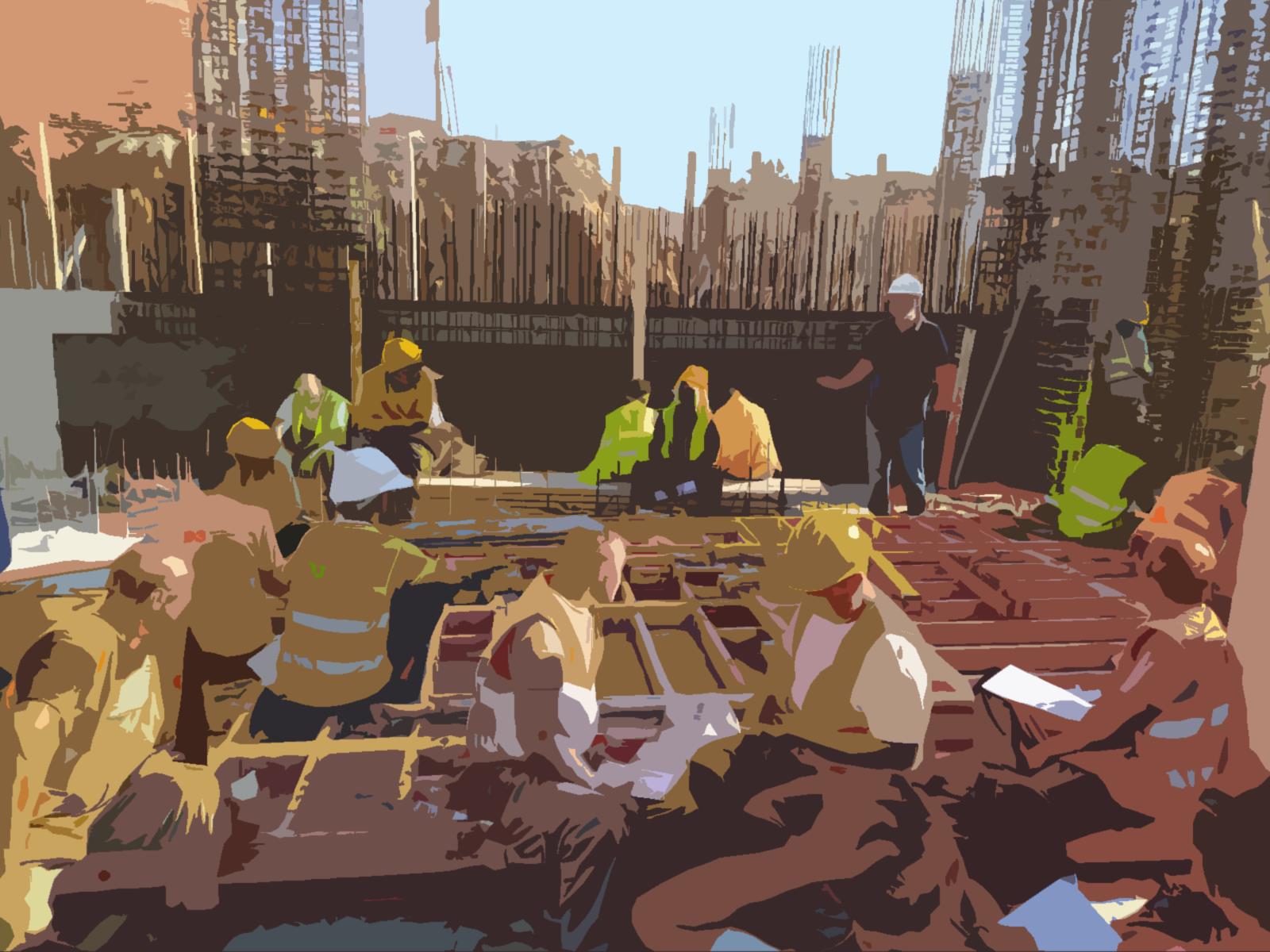 Συνάδελφοι, πραγματοποιούμε το Γενικό μας Συμβούλιο λίγους μήνες μετά το Συνέδριό μας και επιδιώκουμε να συζητήσουμε ολοκληρωμένα και αντικειμενικά τα αποτελέσματα της παρέμβασής μας με βάση τους στόχους και τις αποφάσεις που πήραμε.Όπως καθορίσαμε στο 26ο Συνέδριο μας κεντρικοί άξονες στη δράση μας αποτελούσαν τα μεγάλα οξυμένα προβλήματα του κλάδου σε σχέση με το ύψος του κατώτερου μεροκάματου, την υπογραφή κλαδικών συμβάσεων εργασίας, τα ζητήματα της ακρίβειας, της ενέργειας, της στέγης και της κάλυψης των στεγαστικών αναγκών.Παράλληλα, θέσαμε στόχους μαζικοποίησης των σωματείων μας, βελτίωσης της λειτουργίας τους, ανάπτυξης της Ομοσπονδίας με τη δημιουργία νέων συνδικάτων, ιδιαίτερα σε χώρους δουλειάς και περιοχές που έχουμε πολύ αδύναμη παρέμβαση.Στην παρέμβασή μας, που συνεχώς θα βρίσκεται μπροστά μας, εκτιμήσαμε ως βασικό μέτωπο αντιπαράθεσης και σύγκρουσης με τις εκάστοτε κυβερνήσεις και την εργοδοσία του κλάδου το νόμο – έκτρωμα του Χατζηδάκη για τα εργασιακά, βάζοντας στόχο με τον αγώνα μας να μην επιτρέψουμε μέσα στους χώρους δουλειάς την εφαρμογή του, «να μείνει", όπως λέγαμε και συνεχίζουμε να λέμε, «στα χαρτιά».Ο βασικότερος στόχος της Ομοσπονδία και των σωματείων μας είναι να πρωτοπορούμε στην οργάνωση του αγώνα, να επιδιώκουμε την απόσπαση αποτελεσμάτων που θα μας ανοίγουν δρόμους για μεγαλύτερους αγώνες και κλιμάκωση της πάλης και θα διαμορφώνουν όρους και προϋποθέσεις, ώστε να κατανοούν περισσότεροι εργαζόμενοι του κλάδου την αξία συσπείρωσης στα συνδικάτα μας στη γραμμή πάλης και τα αιτήματά μας.Η εικόνα που υπάρχει στον κλάδο δείχνει αύξηση της οικοδομικής δραστηριότητας, που εντοπίζεται περισσότερο στη συμβατική οικοδομή και τα ιδιωτικά έργα σε μεγάλα αστικά κέντρα, κυρίως, στην περιοχή της Αττικής, αλλά και σε νησιά με την κατασκευή υποδομών, ξενοδοχείων και τουριστικών καταλυμάτων.Στα δημόσια έργα έχουμε αύξηση της δραστηριότητας σε Αττική, Κρήτη, Δυτική Μακεδονία (Ε65) και διαφαίνεται να ολοκληρώνονται οι διαδικασίες για να ξεκινήσουν ορισμένα μεγάλα δημόσια έργα, όπως η επέκταση της Λεωφόρου Κύμης.Με βάση πληροφορίες που έχουμε από διάφορες πηγές, που γνωρίζουν τις εξελίξεις στην εκτέλεση μεγάλων δημόσιων έργων και την αξιοποίηση των «μεγάλων πακέτων» του Ταμείου Ανάκαμψης - στο οποίο προσβλέπουν οι μεγάλες κατασκευαστικές εταιρίες του κλάδου- φαίνεται ότι το επόμενο διάστημα θα υπάρξει ακόμη μεγαλύτερη αύξηση της οικοδομικής δραστηριότητας στα δημόσια έργα και μικρότερη στην ιδιωτική οικοδομή, στην οποία ήδη αξιοποιούνται διάφορα προγράμματα αναβάθμισης των κατοικιών.Βέβαια, στην παραπάνω εκτίμηση, πρέπει να έχουμε μια επιφύλαξη λόγω των γενικότερων πολιτικών εξελίξεων που μπορεί να την ακυρώσουν. Προς το παρόν, ο ιμπεριαλιστικός πόλεμος στην Ουκρανία, η ενεργειακή ακρίβεια, η άνοδος των τιμών των πρώτων υλών και υλικών δεν είχαν κάποια επίδραση στην αυξητική πορεία στα δημόσια έργα. Περισσότερο επηρεάστηκαν οι μικροί και μεσαίοι φατουρατζήδες του κλάδου και σταμάτησαν μικρές σε μέγεθος κατασκευές.Οι μεγάλοι εργοδότες του κλάδου, ως αντιστάθμισμα της αύξησης των τιμών των υλικών, απέσπασαν από την κυβέρνηση στήριξη 10% επί της εκτέλεσης των δημοσίων έργων και διεκδικούν ακόμη μεγαλύτερη στήριξη.Ταυτόχρονα, η υπογραφή Συλλογικής Σύμβασης Εργασίας (ΣΣΕ), αλλά και η έλλειψη εργατικών χεριών από την αυξημένη οικοδομική δραστηριότητα, έχουν οδηγήσει σε αύξηση του κατώτερου, αλλά και του μέσου μεροκάματου.Όσον αφορά το ζήτημα της ασφάλισης και του ενσήμου υπάρχει βελτίωση στο ύψος του κατώτερου ημερομισθίου, όμως συνεχίζει να υπάρχει μεγάλο πρόβλημα με την κλοπή των ενσήμων των οικοδόμων. Σε καμιά περίπτωση δεν γίνεται εφαρμογή από μέρους της εργοδοσίας της υποχρέωσής της για κάθε μέρα δουλειάς να υπάρχει επικόλληση ενσήμου.Στα μεγάλα δημόσια έργα η κλοπή συντελείται στους εργαζόμενους που δουλεύουν στους υπεργολάβους, ενώ στην ιδιωτική οικοδομή η κλοπή είναι μεγαλύτερη.Πρέπει να γίνει συνείδηση στον κλάδο ότι από την κλοπή του ιδρώτα μας δεν μπορεί να μας προστατεύσει κανένας άλλος παρά μόνο ο δρόμος της διεκδίκησης, του αγώνα με τα  συνδικάτα μας για να πάρουμε αυτό που δικαιούμαστε. Δεν προστατεύσουμε τα ένσημά μας, την ασφάλισή μας, όταν μπαίνουμε στο παζάρι πόσα ένσημα θα μας κόψουν.Είναι γνωστοί οι εκβιασμοί που ασκούνται σε συναδέλφους μας για τα ένσημα. Όμως πρέπει να κατανοηθεί ότι σήμερα έχουν αλλάξει οι συνθήκες στον κλάδο. Δεν βρισκόμαστε στην προηγούμενη κατάσταση της μεγάλης ανεργίας που οι εκβιασμοί πατούσαν πάνω στην ανάγκη του μεροκάματου. Τώρα ο κλάδος είναι σε άνοδο, υπάρχει έλλειψη εργατικών χεριών, έχουν αλλάξει οι όροι που διαπραγματευόμαστε για το πόσο θα πουλήσουμε τη δουλειά μας.Σήμερα, με την αποφασιστική μας στάση πρέπει να βάλουμε τις βάσεις να λυθεί αυτό το μεγάλο πρόβλημα.Εκτίμηση της Πανελλαδικής απεργίας στις 9 ΝοέμβρηΗ Πανελλαδική Πανεργατική απεργία στις 9 Νοέμβρη και οι απεργιακές συγκεντρώσεις σε όλη τη χώρα ήταν πετυχημένες.Μετά από ένα μεγάλο χρονικό διάστημα υπήρξε μαζικότατη συμμετοχή στις απεργιακές συγκεντρώσεις, που επιβεβαιώνει όλα όσα εκτιμούσαμε το προηγούμενο χρονικό διάστημα. Ότι δηλ. δίπλα στη δικαιολογημένη αγανάκτηση που βιώνουν οι εργαζόμενοι, οι άνεργοι, οι μικρομεσαίοι, οι συνταξιούχοι, υπάρχει και μια συσσωρευμένη θετική πείρα, που απορρέει από τους αγώνες που έδωσε το ταξικό συνδικαλιστικό κίνημα, από τον τρόπο που υλοποιούνται τα αντεργατικά μέτρα, ανεξάρτητα ποιος βρίσκεται στο τιμόνι της διακυβέρνησης, με συγκεκριμένα αρνητικά αποτελέσματα στη ζωή των εργατικών, λαϊκών οικογενειών.Η συμβολή του ταξικού συνδικαλιστικού κινήματος στην επιτυχία της απεργίας ήταν πολύ σημαντική, αφού στην κυριολεξία τόσο για να παρθεί η απόφαση, αλλά και στην προετοιμασία της με αιτήματα και περιεχόμενο που έβαζαν στο επίκεντρο τις λαϊκές ανάγκες, έπαιξε πρωταγωνιστικό ρόλο.Στον κλάδο μας τα ποσοστά συμμετοχής ήταν σε υψηλά επίπεδα στους οικοδόμους και χαμηλότερα στα συναφή επαγγέλματα. Στις απεργιακές συγκεντρώσεις η συμμετοχή ήταν αυξημένη, ιδιαίτερα σε χώρους δουλειάς που είχαν προηγηθεί αγώνες για την εφαρμογή της ΣΣΕ που υπογράψαμε, κινητοποιήσεις για υπογραφή διμερών συμβάσεων.Οι Περιφερειακές συσκέψεις που έγιναν, οι Γενικές συνελεύσεις των σωματείων μας, οι εξορμήσεις και οι συγκεντρώσεις σε μεγάλους χώρους δουλειάς, βοήθησαν να συζητηθούν τα αιτήματά μας για την ανακούφιση από τις μεγάλες ανατιμήσεις στα σούπερ μάρκετ, την ακρίβεια, την πανάκριβη ενέργεια.Η παρέμβαση και η επιχειρηματολογία μας βοήθησαν να φωτιστούν καλύτερα οι αιτίες της κατάστασης που βιώνουν σήμερα όλοι οι εργαζόμενοι. Να κατανοηθεί γιατί δεν μπορούμε να περιμένουμε κάτι θετικό αναμένοντας λύσεις που προτείνει η κυβέρνηση και τα άλλα κόμματα του κεφαλαίου. Για ποιο λόγο δεν μπορεί να προκύψει κάτι θετικό στα πλαίσια εναλλαγής των κυβερνήσεων, που αποδεδειγμένα όλες ανεξαιρέτως, ΝΔ, ΣΥΡΙΖΑ, ΠΑΣΟΚ, έχουν βάλει το χέρι τους για την κατάσταση που βρίσκονται οι οικογένειές μας, αφού όλες ασκούν και άσκησαν την κυβερνητική τους πολιτική με γνώμονα πως θα εξυπηρετηθούν τα συμφέροντα των λίγων.Στην αξιολόγηση των συμπερασμάτων για την προετοιμασία και την επιτυχία της Πανελλαδικής απεργιακής κινητοποίησης πρέπει να συμπεριλάβουμε αδυναμίες και κενά στη δουλειά μας που συνεχίζουν να υπάρχουν. Η επιτυχία της δεν πρέπει να κρύψει ότι δεν καταφέραμε να αξιοποιήσουμε όλες τις δυνατότητες, δεν φτάσαμε σε όλο τον κλάδο. Αυτό φαίνεται από τη μαζικότητα των Γενικών συνελεύσεων που πραγματοποιήθηκαν πριν την απεργία, που δεν αντιστοιχούν στις δυνατότητες συσπείρωσης που έχουμε. Χρειάζεται να καταβάλλουμε προσπάθεια να ξεφύγουμε από έναν ρουτινιάρικο τρόπο δουλειάς που εκδηλώνεται, με υποτίμηση της λειτουργίας του Δ.Σ., του σχεδίου προπαγάνδας στους χώρους δουλειάς και στον τόπο κατοικίας, στην ανάγκη αυτοτελούς σχεδίου ενημέρωσης των μελών του κάθε σωματείου παίρνοντας υπόψη πως εκφράζονται και πως ιεραρχούνται τα προβλήματα σε κάθε περιοχή και όχι μόνο με αξιοποίηση του γενικού καλέσματος της ανακοίνωσης της Ομοσπονδίας.Παραδείγματα: Στη Λάρισα, που εντοπίζεται μεγάλο πρόβλημα με την μη εφαρμογή της ΣΣΕ, το συνδικάτο θα μπορούσε στις παρεμβάσεις του να το ιεραρχήσει, συνδυάζοντάς το με το γενικό πλαίσιο της ακρίβειας.Στην Αθήνα και Θεσσαλονίκη, που η ΣΣΕ εφαρμόζεται σε μεγάλο βαθμό και σωστά ιεραρχείται ως μέτωπο πάλης, τα συνδικάτα να δυναμώσουν την ανάπτυξη αγώνων για υπογραφή διμερών συμβάσεων με ακόμη μεγαλύτερες αυξήσεις.Στη Δυτική Μακεδονία, που «καίει» το ζήτημα της θέρμανσης, τα σωματεία μας πρέπει να πάρουν πρωτοβουλίες, αλλά ακόμη και όταν δεν έχουμε εμείς την πρωτοβουλία να προσπαθούμε να διεισδύουμε σε αγώνες που αναπτύσσονται.Τα παραπάνω παραδείγματα, δείχνουν τον προσανατολισμό της παρέμβασης που πρέπει να έχουμε, τόσο στην προετοιμασία μιας Πανεργατικής απεργίας, όσο και στη σταθερή δουλειά με στόχο να κινητοποιούμε και να επιδρούμε σε περισσότερους εργαζόμενους του κλάδου και γενικότερα, με τη γραμμή πάλης και το περιεχόμενο των αιτημάτων που έχουμε αποφασίσει. Αυτός ο τρόπος δουλειάς δημιουργεί νέες δυνατότητες κλιμάκωσης του αγώνα και ισχυροποίησης των σωματείων μας.Για τη συνέχειαΜετά την Πανελλαδική απεργία πρέπει να σκεφτούμε το ζήτημα της κλιμάκωσης της πάλης. Οι συνθήκες θα οξυνθούν περισσότερο, με την ακρίβεια, την ενεργειακή φτώχεια.Το «καλάθι του νοικοκυριού», για το οποίο πανηγυρίζει η κυβέρνηση θεωρώντας ότι κρατάει σε ένα επίπεδο τις τιμές ορισμένων προϊόντων, είναι μια μεγάλη απάτη. Μπορεί να καυχιέται ο υπουργός Ανάπτυξης ότι δεν υπάρχουν ελλείψεις στα σούπερ μάρκετ, αλλά εμείς γνωρίζουμε καλά ότι το ψυγείο στο σπίτι μας είναι άδειο, το μεροκάματο δεν φτάνει. Η κλιμάκωση της πάλης πρέπει να στηριχτεί πριν από όλα στο δυνάμωμα του αγώνα στον κλάδο μας, αλλά και σε κάθε κλάδο. Αυτό είναι προϋπόθεση, αλλά και ουσιαστική προετοιμασία για να υπάρξει το επόμενο διάστημα Πανελλαδική απάντηση συνολικά της εργατικής τάξης. Η μορφή και ο χρόνος της Πανελλαδικής απάντησης εξαρτάται και από τις γενικότερες εξελίξεις. Σε κάθε περίπτωση όσον αφορά τον κλάδο προτείνουμε τα εξής:Να επιμείνουμε στον αγώνα σε χώρους δουλειάς με στόχο την υπογραφή διμερών εργοταξιακών συμβάσεων, πάνω από τα επίπεδα της κλαδικής σύμβασης, με ουσιαστικές αυξήσεις που θα βελτιώνουν το μεροκάματο των εργαζομένων στο συγκεκριμένο χώρο εργασίας, με τους συγκεκριμένους εργολάβους και εταιρίες που τους απασχολούν.Να επιμείνουμε για διαπραγμάτευση των ΣΣΕ που αφορούν στα συναφή επαγγέλματα του κλάδου, παρά την προκλητική αδιαφορία του ΣΕΒ. Όπου μπορούμε να παρέμβουμε, εκεί που δεν έχουμε σωματεία συναφών επαγγελμάτων, ως συνδικάτα οικοδόμων που στη δύναμή τους έχουν μέλη – εργαζόμενους στα συναφή επαγγέλματα, να επιχειρούμε να διαμορφώνουμε προϋποθέσεις μέσα στους εργαζόμενους για διεκδίκηση αυξήσεων και διαπραγμάτευση με την εργοδοσία. Σε αυτή την περίπτωση είναι απαραίτητο να δημιουργείται μια μορφή οργάνωσης των εργατών (επιτροπή αγώνα, σωματειακή επιτροπή κλπ.) για να προσπερνάμε το πρόβλημα της «αντιπροσώπευσης» που θα βάζει ως εμπόδιο η εργοδοσία.Να ξεκινήσουμε καμπάνια εγγραφών στα συνδικάτα, αξιοποιώντας τη θετική πείρα και τα αποτελέσματα που είχαμε με την υπογραφή της ΣΣΕ.Να συζητήσουμε σήμερα και να καταλήξουμε σε μορφές πίεσης και διεκδίκησης από το υπουργείο Εργασίας για να κηρυχτεί υποχρεωτική η ΣΣΕ.Να διερευνήσουμε, μαζί με άλλα συνδικάτα και ομοσπονδίες που δώσαμε τη μάχη για την επιτυχία της απεργίας στις 9 Νοέμβρη, τη διοργάνωση συλλαλητηρίων μέσα στο Δεκέμβρη (πριν τις γιορτές) ως συνέχεια των αγώνων, με το ίδιο περιεχόμενο αιτημάτων και πλαισίου πάλης, με αφορμή την κατάθεση του νέου κρατικού προϋπολογισμού που θα συνεχίσει να είναι αντιλαϊκός.Με τη νέα χρονιά, να επανεξετάσουμε τις δυνατότητες κλιμάκωσης της πάλης, με μορφές συντονισμού μαζί με άλλες συνδικαλιστικές οργανώσεις, χωρίς να αποκλείσουμε και την πραγματοποίηση νέας Πανελλαδικής απεργίας.Ιδιαίτερη σημασία στο σχεδιασμό και την παρέμβαση των σωματείων μας πρέπει να αποτελέσουν οι αρνητικές συνέπειες στον τομέα της Υγείας.Το νομοσχέδιο, που ετοιμάζεται να ψηφίσει η κυβέρνηση, με την κατάργηση της αποκλειστικής και πλήρους απασχόλησης των γιατρών, αφορά πάνω από όλα το λαό. Οι πολύμηνες λίστες αναμονής για εξετάσεις, χειρουργεία, θα οξυνθούν. Η εισαγωγή ιδιωτών γιατρών μερικής απασχόλησης δεν λύνει το οξυμένο πρόβλημα με τις τεράστιες ελλείψεις σε ιατρικό, νοσηλευτικό προσωπικό, σε υλικοτεχνικές υποδομές, φαρμακευτικό υλικό. Είδαμε άλλωστε και στην πανδημία τη «συμμετοχή» της ιδιωτικής υγείας και τα αποτελέσματά της.Επίσης, το πρόβλημα της έλλειψης φαρμάκων, που για λόγους κερδοφορίας οι φαρμακέμποροι εξάγουν στο εξωτερικό, θα μεγεθυνθεί. Τα σωματεία μας και η Ομοσπονδία πρέπει να πάρουμε πρωτοβουλίες να στηρίξουμε τον αγώνα των Υγειονομικών, να δυναμώσουμε την πίεση παντού, ώστε να μη μείνει χωρίς γιατρό και φάρμακα, χωρίς πρόνοια και περίθαλψη κανένας εργαζόμενος.Εκτίμηση της δράσης μας από την υπογραφή της ΣΣΕ των οικοδόμων & η πορεία εφαρμογής της στους χώρους δουλειάςΣυνάδελφοι, έχουμε κάνει αναλυτική εκτίμηση για την υπογραφή της ΣΣΕ στους οικοδόμους μετά από 13 χρόνια.Το κυριότερο ζήτημα είναι ότι με την υπογραφή της σύμβασης σπάσαμε τη στρατηγική κυβέρνησης - εργοδοσίας που επί χρόνια κρατούσε τους μισθούς στα ελάχιστα, στο ύψος της ΕΓΣΣΕ που αποφασίζει ο εκάστοτε υπουργός.Η υπογραφή ΣΣΕ των οικοδόμων είναι η ζωντανή απόδειξη ότι οι αγώνες έχουν αποτελέσματα, παρότι, εδώ και χρόνια, όλα ήταν εναντίον μας. Με την τεράστια ανεργία στον κλάδο, το δαιδαλώδες αντεργατικό πλαίσιο ακύρωσης των ΣΣΕ και των συλλογικών διαπραγματεύσεων με τους εμβληματικούς αντεργατικούς νόμους Χατζηδάκη, Αχτσιόγλου, Βρούτση να μας βάζουν εμπόδια, εμείς δεν παρατήσαμε τον αγώνα.Τίποτα δεν μας σταμάτησε, δεν μας απογοήτευσε, δεν μας κούρασε. Όλα τα εμπόδια τα ξεπεράσαμε. Στα χρόνια της κρίσης, υπογράψαμε επιχειρησιακές συμβάσεις σε χώρους δουλειάς με μεγάλες αυξήσεις (ΜΕΤΡΟ 22% - 32%), όπως και σε άλλες κατασκευαστικές εταιρίες.Μέσα στην πανδημία, κερδίσαμε την οικονομική στήριξη των οικοδόμων με επιμονή στη διεκδίκηση και τον αγώνα.Αντιμετωπίσαμε τους απεργοκτόνους νόμους, τις απαγορεύσεις και τον περιορισμό των διαδηλώσεων.Ξεπεράσαμε τα εμπόδια του νόμου Χατζηδάκη, που στόχευε στον οικονομικό στραγγαλισμό της Ομοσπονδίας.Με λίγα λόγια, ποτέ δεν αφήσαμε τον εαυτό μας να πιστέψει ότι δεν θα τα καταφέρουμε και τα καταφέραμε.Αυτό δε σημαίνει ότι ο αγώνας μας σταματάει εδώ ή ότι δεν θα βρούμε μπροστά μας εμπόδια. Ο αγώνας συνεχίζεται για την εφαρμογή της σύμβασης, για ακόμη καλύτερα μεροκάματα κατά χώρο δουλειάς και κατασκευαστική εταιρία.Εμείς, κάθε επιτυχία την κάνουμε όπλο για να δυναμώσει ο αγώνας και όχι για να βαρέσει σιωπητήριο στους χώρους δουλειάς.Οι εργοδότες, παρότι υπέγραψαν τη σύμβαση, προσπαθούν να βρουν αφορμές και παράθυρα για να μην την εφαρμόσουν. Γι΄ αυτό έχει μεγάλη σημασία να δυναμώσει ο αγώνας και η παρέμβασή μας. Πολύ περισσότερο που οι συνθήκες, με την καλπάζουσα ακρίβεια και γενικότερα τις συνέπειες της αντεργατικής πολιτικής, δεν επιτρέπουν κανέναν εφησυχασμό.Τώρα, πρέπει να αξιοποιήσουμε αυτή την επιτυχία μας για να συσπειρωθούν νέες δυνάμεις στα συνδικάτα με νέες εγγραφές. Να στήσουμε εργοταξιακές επιτροπές σε χώρους δουλειάς. Να ιδρύσουμε όπου χρειάζεται νέα οικοδομικά σωματεία. Να βελτιώσουμε τη λειτουργία των συνδικάτων. Να βάλουμε στόχο σταθερής και ουσιαστικής παρέμβασης στους χώρους δουλειάς και τις γειτονιές για όλα τα ζητήματα (ΣΣΕ, υγεία, ιμπεριαλιστικό πόλεμο κ.ά.). Όσον αφορά την εφαρμογή της σύμβασης στον κλάδο επισημαίνουμε τα εξής:Στη μεγάλη πλειοψηφία των κατασκευαστικών εταιριών, που δραστηριοποιούνται σε δημόσια έργα, η σύμβαση εφαρμόζεται στους εργαζόμενους που απασχολούν άμεσα αυτές οι εταιρίες, χωρίς αυτό να σημαίνει ότι δεν κάνουν προσπάθεια να εφαρμόζουν «αλά καρτ» τη σύμβαση και όχι όλα όσα προβλέπει. Για παράδειγμα, ποιος χαρακτηρίζεται τεχνίτης, ποιος ανειδίκευτος εργάτης, που διαμορφώνει προς τα πάνω ή προς τα κάτω το τελικό μεροκάματο που λαμβάνει, αν αναγνωρίζονται όλες οι τριετίες κλπ.Στην ιδιωτική οικοδομή προκύπτουν περισσότερα ζητήματα επειδή ακόμη η ΣΣΕ δεν έχει κηρυχτεί, με ευθύνη του υπουργείου Εργασίας, ως γενικώς υποχρεωτική. Δηλ. πολλοί ιδιοκτήτες και μικρομεσαίοι εργοδότες κολλάνε τα ένσημα με τη σύμβαση της ΓΣΕΕ.Η εγκύκλιος που εξέδωσε ο ΕΦΚΑ, μετά από δική μας πίεση, με έμμεση προτροπή να κολλιούνται τα ένσημα με βάση τη νέα ΣΣΕ των οικοδόμων γιατί όταν θα κηρυχτεί γενικώς υποχρεωτική όσοι εργοδότες δεν την ακολούθησαν θα καλεστούν να πληρώσουν αναδρομικά τις διαφορές, τα πρόστιμα και τις προσαυξήσεις, όπως ορίζει ό νόμος, έχει βοηθήσει να εφαρμόζεται η σύμβαση σε ένα σημαντικό κομμάτι των εργαζομένων στη συμβατική οικοδομή.Στο διάστημα αυτό, από την υπογραφή της ΣΣΕ, έχουμε αντιμετωπίσει με την παρέμβαση των σωματείων μας την προσπάθεια εταιριών να μην εφαρμόζουν τη ΣΣΕ, παρότι μέλη των εργοδοτικών οργανώσεων και κατά συνέπεια υποχρεωμένες με βάση το νόμο να ακολουθούν αυτό που υπαγορεύει η υπογραφείσα σύμβαση ανάμεσα στην Ομοσπονδία μας και τις εργοδοτικές οργανώσεις, ανεξάρτητα αν θα κηρυχτεί και πότε υποχρεωτική για όλους τους εργοδότες δηλ. και αυτούς που δεν είναι μέλη σε κάποια εργοδοτική οργάνωση.Η υπογραφή της ΣΣΕ μας δίνει το απαραίτητο εργαλείο που χρειαζόμαστε για να γίνει πιο ουσιαστική και συγκεκριμένη η παρέμβασή μας στους χώρους δουλειάς. Δημιουργεί νέες προϋποθέσεις και καλύτερους όρους για νέες διεκδικήσεις και βελτίωση των όρων δουλειάς και ασφάλισης με επίκεντρο τον κάθε χώρο δουλειάς, τον συγκεκριμένο εργοδότη, την συγκεκριμένη κατασκευαστική εταιρία και τον συγκεκριμένο μεγαλοεργολάβο. Εμείς, όπως αναφέραμε, πρέπει να επιμείνουμε στον αγώνα για υπογραφή νέων διμερών, εργοταξιακών συμβάσεων. Αυτός ο αγώνας, πέρα από τα ουσιαστικά αποτελέσματα βελτίωσης των όρων δουλειάς και αμοιβής, είναι και η καλύτερη προετοιμασία για την υπογραφή της νέας κλαδικής ΣΣΕ. Οι διαπραγματεύσεις για τη νέα ΣΣΕ θα ξεκινήσουν το Σεπτέμβρη του 2023. Είναι κατανοητό πόσο σημαντικό είναι να πάμε σε αυτή τη διαπραγμάτευση, που εκτιμούμε ότι θα είναι σκληρή και χρονοβόρα, έχοντας επιπλέον όπλα με κατακτήσεις σε υπογραφείσες διμερείς συμβάσεις, με απόσπαση αυξήσεων.Είναι θετικό το γεγονός ότι στην Αθήνα, κυρίως, έχει ξεκινήσει παρέμβαση για αυξήσεις στα μεροκάματα σε χώρους δουλειάς και εργοτάξια που δραστηριοποιούνται μεγάλες κατασκευαστικές εταιρίες. Αυτή η παρέμβαση έφερε ως αποτέλεσμα αύξηση 5 € στους εργαζόμενους της γραμμής 4 του ΜΕΤΡΟ (ΕΡΕΤΒΟ). Επίσης, στο εργοτάξιο «Τρεις Γέφυρες» της ΙΝΤΡΑΚΑΤ η εταιρία υποχρεώθηκε να χαρακτηρίσει ως τεχνίτες όλους τους οικοδόμους, που συνεπάγεται καθαρή αύξηση στο μεροκάματο για τους περισσότερους και ο αγώνας συνεχίζεται για υπογραφή διμερούς σύμβασης με αύξηση επιπλέον 20% στα ήδη καταβαλλόμενα μεροκάματα.Για την παρέμβασή μας ενάντια στο νόμο ΧατζηδάκηΣυνάδελφοι, δεν επιλέγουμε να αναφερθούμε σήμερα στο νόμο - έκτρωμα του Χατζηδάκη για τα Εργασιακά που ψήφισαν η ΝΔ, ο ΣΥΡΙΖΑ μαζί με το ΠΑΣΟΚ (την πλειοψηφία των άρθρων), για να επαναφέρουμε την παρελκυστική τακτική αποπροσανατολισμού που ακολούθησαν δυνάμεις αυτών των κομμάτων πριν, αλλά και μετά την ψήφισή του, πρωτοστατώντας στην εφαρμογή συγκεκριμένων πλευρών του, όπως το ηλεκτρονικό φακέλωμα, τις ηλεκτρονικές αρχαιρεσίες κλπ., αλλά για να φωτίσουμε πως με την αποφασιστική μας δράση, όπως κάναμε με αντίστοιχους αντεργατικούς νόμους (απεργοκτόνος νόμος Αχτσιόγλου, νόμος περιορισμού διαδηλώσεων Χρυσοχοϊδη), πετύχαμε πολλές προβλέψεις του νόμου κυριολεκτικά να μείνουν στα χαρτιά.Η έκδοση απόφασης του τμήματος του Συμβουλίου της Επικρατείας, ότι το ηλεκτρονικό μητρώο είναι αντισυνταγματικό παραπέμποντας στην Ολομέλεια για την τελική απόφαση, είναι αποτέλεσμα της μεγάλης δράσης των ταξικών δυνάμεων, σωματείων, ομοσπονδιών, εργατικών κέντρων που συσπειρώνονται στο ΠΑΜΕ, που πρωτοστάτησαν στην αποκάλυψη των αντεργατικών ρυθμίσεών του.Στο Συνέδριό μας αποφασίσαμε να κάνουμε ό,τι περνάει από το χέρι μας αυτό το αντεργατικό έκτρωμα «να μείνει στα χαρτιά». Δεν πήραμε ποτέ υπόψη μας τους περιορισμούς που βάζει ο νόμος για την κήρυξη της απεργίας. Τις απεργίες μας, το περιεχόμενο τους, το αποφασίσαμε όπως εμείς εκτιμούσαμε και όχι με τι απαιτούσε ο νόμος και πραγματοποιήσαμε τις απεργίες μας, τους αγώνες μας, τις παρεμβάσεις μας, με επιτυχία. Αυτό έχει μεγάλη αξία να το επισημάνουμε για να κατανοηθεί ότι το στοιχείο, που καθορίζει καταλυτικά το πώς θα εξελιχθούν τα πράγματα, είναι η ταξική πάλη, ο αγώνας των εργαζομένων. Κανένας αντεργατικός νόμος δεν μπορεί να προχωρήσει αν βρει απέναντί του τη σθεναρή αντίσταση των εργαζομένων. Το κεφάλαιο, με τα κόμματά του και τις δυνάμεις που το υποστηρίζουν, δεν πρόκειται να παραιτηθεί από το στόχο του, να χειραγωγήσει το εργατικό κίνημα και τα συνδικάτα. Θα επιχειρήσει με διάφορους τρόπους και όπλα να το πετύχει.Θα επιχειρήσει να στραγγαλίσει οικονομικά την Ομοσπονδία μας. Δεν το κατάφερε όταν, μετά την πραγματοποίηση του Συνεδρίου μας, επιχείρησε με την βοήθεια του ν.Χατζηδάκη να διακόψει την απόδοση του οικονομικού πόρου για τα λειτουργικά μας έξοδα από τον ΟΑΕΔ (τώρα ΔΥΠΑ).Δεν τόλμησε το υπουργείο Εργασίας να αμφισβητήσει την αντιπροσωπευτικότητα της οργάνωσής μας όταν υπογράψαμε την ΣΣΕ, ενώ ο νόμος προβλέπει την υποχρεωτική εγγραφή στο ΓΕΜΗΣΟΕ ως προϋπόθεση στην διαπραγμάτευση και εφαρμογή της σύμβασης. Εμείς, ούτε στο ΓΕΜΗΣΟΕ γραφτήκαμε και η σύμβασή μας εφαρμόζεται.Δεν εφησυχάζουμε. Ξέρουμε ότι η εργοδοσία, με τις κυβερνήσεις και τα κόμματά της, θα επανέλθουν γιατί θέλουν τους εργαζόμενους φοβισμένους, να αποδέχονται τη μοίρα που καθορίζει η αντεργατική πολιτική τους για τα συμφέροντα των λίγων.Ο αγώνας και η σύγκρουση με τη γραμμή που μας θέλει φθηνό και ευέλικτο γρανάζι στη μηχανή των κερδών θα οξυνθεί. Εμείς πρέπει να εμπιστευτούμε τη δύναμη του αγώνα και της οργάνωσης. Να μαζικοποιήσουμε τα συνδικάτα. Να δυναμώσουμε τη διεκδίκηση. Να πάρουμε μέτρα οικονομικής ενίσχυσης των σωματείων μας που θα εξασφαλίζουν την λειτουργία και την παρέμβασή μας.Δεν πρέπει να έχουμε καμία αυταπάτη ότι ο συγκεκριμένος νόμος-έκτρωμα θα καταργηθεί επειδή θα έρθει μια επόμενη κυβέρνηση που τώρα ως αντιπολίτευση (ΣΥΡΙΖΑ) υποκριτικά, θεατρινίστικα, τάζει την κατάργησή του ενώ έχει ψηφίσει πάνω από τις μισές διατάξεις του. Η ελπίδα βρίσκεται στα χέρια μας, στο δικό μας αγώνα. Δεν μπορούμε να στηριχτούμε σε δυνάμεις που τις γνωρίσαμε από πρώτο χέρι και διαπιστώσαμε ότι ως κυβέρνηση μας φόρτωσαν με νέα βάρη και άνοιξαν δρόμους για να ενταθεί η επίθεση εις βάρος μας από τους επόμενους κυβερνώντες.Η Πανελλαδική σύσκεψη του Π.ΑΜ.Ε.Συνάδελφοι, ξεχωριστής σημασίας στο διάστημα που πέρασε ήταν η πραγματοποίηση της Πανελλαδικής σύσκεψης του ΠΑΜΕ, τον Ιούνη του 2022. Η Ομοσπονδία με τα σωματεία της είναι από τα βασικά στηρίγματα του ΠΑΜΕ και της προώθησης της ταξικής γραμμής μέσα στο συνδικαλιστικό εργατικό κίνημα.Η συμμετοχή στη σύσκεψη, 500 και πάνω συνδικαλιστικών οργανώσεων και 2.000 συνδικαλιστών από όλη τη χώρα και όλους τους κλάδους, μας βοήθησε να αποκτήσουμε ευρύτερη, πιο ολοκληρωμένη εικόνα για τις αδυναμίες που πρέπει να ξεπεράσουμε και τις δυνατότητες που υπάρχουν και πρέπει να αξιοποιηθούν για να αποκτήσουν μεγαλύτερη δυναμική οι αγώνες, να ισχυροποιηθούν τα συνδικάτα, η γραμμή πάλης, να προχωρήσει με καλύτερους όρους και προϋποθέσεις η αναγκαία ανασύνταξη του εργατικού κινήματος ενάντια στη γραμμή της ενσωμάτωσης, της μοιρολατρίας, του συμβιβασμού που καλλιεργεί η πλειοψηφία της ΓΣΕΕ, του εργοδοτικού, κυβερνητικού συνδικαλισμού.Στην Πανελλαδική σύσκεψη του ΠΑΜΕ είχαμε την ευκαιρία να σφυρηλατήσουμε την πείρα των αγώνων του κλάδου μας με την πείρα των λιμενεργατών της COSCO για υπογραφή σύμβασης, των εργαζομένων στην efood, των μεταλλεργατών, των εργαζομένων στα πετρέλαια της Καβάλας και να συνειδητοποιήσουμε την μεγάλη ευθύνη και το καθήκον που έχουμε να συμβάλλουμε ως κλάδος αγωνιστικά για το ανέβασμα συνολικά της ταξικής πάλης.Ένα στοιχείο, που πρέπει να ξεχωρίσουμε από την Πανελλαδική σύσκεψη, είναι ότι χρειάζεται να απευθυνθούμε πλατιά στον κλάδο με στόχο να ενταχθούν στον αγώνα νέες δυνάμεις. Αποδείχτηκε και από αυτή τη μεγάλη σύσκεψη ότι τα πράγματα μέσα στο εργατικό κίνημα δεν μένουν στάσιμα. Κάποια σωματεία μπορεί τα προηγούμενα χρόνια να ακολουθούσαν τη γραμμή της πλειοψηφίας της ΓΣΕΕ, κάποια άλλα να διατηρούν επιφυλάξεις με το ΠΑΜΕ, όμως πρέπει να αξιολογήσουμε ότι σήμερα υπάρχει μια ζωντανή πείρα μέσα στους ίδιους τους εργαζόμενους και στα συνδικάτα που επιβεβαιώνει τη γραμμή πάλης του ταξικού κινήματος. Τα εργαλεία που έχουν οι δυνάμεις του κυβερνητικού, εργοδοτικού συνδικαλισμού για να εγκλωβίζουν εργαζόμενους συνεχίζουν να υπάρχουν, όμως δεν έχουν τις ίδιες δυνατότητες εγκλωβισμού που είχαν παλαιότερα. Εμείς, ως Ομοσπονδία και συνδικάτα, πρέπει να συμβάλλουμε να βρεθούν συνδικάτα και εργαζόμενοι δίπλα μας στον αγώνα.Συνάδελφοι, στη βάση των αποφάσεων του Συνεδρίου μας προσπαθήσαμε να παρέμβουμε σε όλα τα ζητήματα παίρνοντας υπόψη τις εξελίξεις. Για παράδειγμα, η Ομοσπονδία μας παρενέβη στις εξαγγελίες της κυβέρνησης για το Στεγαστικό και τον πρώην ΟΕΚ, όπως είχαμε έγκαιρα επισημάνει στο συνέδριο. Όμως δεν φτάνει μόνο η έκδοση μιας ανακοίνωσης για να έχουμε ολοκληρωμένη παρέμβαση. Χρειάζεται κάθε ζήτημα που ανοίγουμε να συνοδεύεται με σχέδιο μαζικής προπαγάνδας και διεκδίκησης και όχι να περιοριζόμαστε σε μια συζήτηση στα πλαίσια ενός Διοικητικού συμβουλίου.Από αυτή την άποψη, το επόμενο διάστημα πρέπει να προχωρήσουμε όσα έχουμε αποφασίσει και να δυναμώσουμε την παρέμβασή μας σε όσα έχουμε ξεκινήσει:Αγώνας για υπογραφή διμερών συμβάσεων, προετοιμασία για τη νέα ΣΣΕ, καθορισμό πλαισίου αιτημάτων. Συνέχιση της προσπάθειας υπογραφής σύμβασης στα συναφή επαγγέλματα.Παρεμβάσεις για κήρυξη της ΣΣΕ ως υποχρεωτικής στο υπουργείο Εργασίας.Πραγματοποίηση μέσα στο 2023 ημερίδας για το ζήτημα της στέγης και των στεγαστικών αναγκών μας.Παρεμβάσεις και συντονισμό δράσης για τα ζητήματα της Υγείας.Ισχυροποίηση της Ομοσπονδίας με ένταξη νέων συνδικάτων.Καμπάνια νέων εγγραφών στα συνδικάτα το α΄ τρίμηνο του 2023. Να εκδώσουμε ανακοίνωση και αφίσα, να γίνουν συσκέψεις νέων μελών.Μέσα στο 2023 -το αργότερο μέχρι το Σεπτέμβρη- αυτοτελώς ή σε συνεργασία με το ΠΑΜΕ, να πραγματοποιήσουμε συνδικαλιστικά σεμινάρια για το ζήτημα των συλλογικών συμβάσεων εργασίας. Τα ζητήματα της Κοινωνικής ασφάλισης, των ενσήμων, των εργατικών ατυχημάτων, πρέπει να βρίσκονται ψηλά στην ιεράρχηση της δράσης των σωματείων μας.Το ζήτημα του ιμπεριαλιστικού πολέμου πρέπει να βρίσκεται συνεχώς στο επίκεντρο της δράσης μας. Η εμπλοκή της χώρας μας στον πόλεμο, στους ιμπεριαλιστικούς σχεδιασμούς ΝΑΤΟ - ΕΕ, οι εξελίξεις με την Τουρκία, δημιουργούν μεγαλύτερους κινδύνους. Εμείς στη βάση όσων έχουμε συζητήσει και σχεδιάσει πρέπει να παρεμβαίνουμε για όλα.Συνάδελφοι, πρέπει να προετοιμαζόμαστε, βελτιώνοντας τη δράσης και τη λειτουργία των σωματείων μας, για την κλιμάκωση της πάλης. Η «βαρυχειμωνιά», που παραδέχονται κυβερνώντες, κόμματα και μηχανισμοί του κεφαλαίου, που έχουμε μπροστά μας θα οξύνει τα προβλήματα. Πρέπει να είμαστε έτοιμοι να οργανώσουμε και να καθοδηγήσουμε νέους μεγάλους, δυναμικούς αγώνες που σίγουρα θα απεγκλωβίσουν δυνάμεις που θα βρεθούν στο πλευρό μας, δίπλα μας να διεκδικήσουμε όσα έχουμε ανάγκη και στο σήμερα και στο αύριο για εμάς και τις οικογένειές μας.